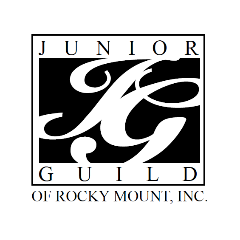 2022 Bargain Sale Information Sheet